kappa vi after-school program- 0NLINE APPICATIONSeptember 2020 -JUNE 2021 -1PM – 4PMhttps://discoverdycd.dycdconnect.nyc/homeContact : Mr. Walters, cell: 6464836988, email: mwalters@shelteringarmsny.orgPLEASE CLICK WEBSITE ABOVE TO START YOUR APPLICATION:FOR ALL IN-PERSON LEARNINGregister now Create parent account.Confirm email:Add student to dashboardSearch school location {after-school & zip code}Press: School’s Out New York City (SONYC): Knowledge and Power Preparatory Academy VIFill out school year application steps 1-6If accepted into the after-school program, the director will contact you in 3-5 business days with the next steps of the application process, MANDATORY Parent orientation date and time {virtually } will be announce  at a later time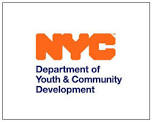 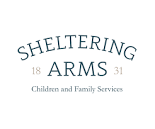 